      UČIVO TŘÍDY  I. A                 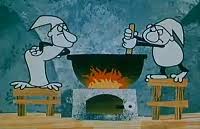 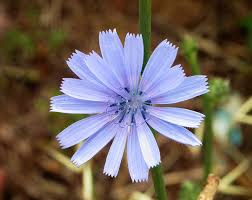 TÝDEN  15. 6.  - 19. 6. 2020Český jazyk - Čítanka –  str. 16, 17, 18 (Jak vařili šípkový čaj)                                       -  str. 25                     -  písanka –  str. 17 – napsat několik vět o svém kamarádovi                     - str. 18 (přepis)                     - str. 20 – adresa žáka a adresa školy       

Matematika - do str. 45 vč. - příklady s přechodem přes 10                       - slovní úlohy – libovolné téma (do sešitu M)

                      - malý procvičovací sešit do str. 23 cv.  A, B vč.

Prvouka – str. 27, 28 – Plody léta, Sbíráme houbyAJ       -  opakování slovní zásoby: Body, Clothes            - motivační videa: Clothes song: https://www.youtube.com/watch?v=Bh_us-tSjAcAj s Hurvínkem - Clothes: https://www.youtube.com/watch?v=ng2AjRCiSRcBody - slovní zásoba: https://www.youtube.com/watch?v=_IvedfyVkmMBody song: https://www.youtube.com/watch?v=UMxFuZ2uKWE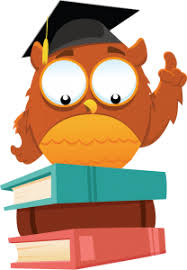 Materiály –  dobrovolné materiály zasílám na vyžádáníPřeji slunečný týden                                                                               Terezie Gřundělová